Sorumluİlgili Doküman/Mevzuat İş Akış Adımlarıİlgili Kurumİdari ve Mali İşler Daire BaşkanlığıGerçekleştirme Görevlisiİdari ve Mali İşler Daire Başkanlığı5018 sayılı Kamu Mali Yönetimi ve Kontrol Kanunu (Kamu İhale Kanununa Tabi Olmayan Harcamalar)	      HAYIR                                                                         EVET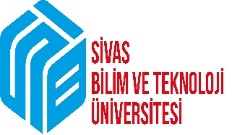 T.C.SİVAS BİLİM VE TEKNOLOJİ ÜNİVERSİTESİİDARİ VE MALİ İŞLER DAİRE BAŞKANLIĞI SATIN ALMA ŞUBE MÜDÜRLÜĞÜFATURA ÖDEMEDok.No:İMİD-07FATURA ÖDEMEİlk Yayın Tarihi:FATURA ÖDEMERev.No/Tarihi:FATURA ÖDEMESayfa:1/1HAZIRLAYANKONTROL EDENONAYLAYANİsa TAŞBilgisayar İşletmeniBülent KONAKDaire Başkanı    Dr. Öğretim Üyesi Fatih ÖLMEZ Öğretim Üyesi